What is #BeUMCEvery United Methodist is vital to the future of the Church. Together, we can reclaim our identity, revive our passion for making disciples of Jesus Christ, and renew our commitment to mission and ministry. The United Methodist Church is founded on a Wesleyan theology of grace, anchored in Scripture, based in the life and teachings of Jesus Christ, and the continuing movement of the Holy Spirit. The #BeUMC campaign reminds us of who we are at our best. As people of God, we are faithful followers of Jesus seeking to make the world a better place. We are the Church. Together. #BeUMC honors the core values that connect the people of The United Methodist Church. There are four key themes to the #BeUMC campaign that unites us as United Methodists. Disciple MakingWe are Christ-centered people of God dedicated to the mission of making disciples of Jesus Christ for the transformation of the world. In the tradition of John Wesley, we are committed to making disciples:For the creation of a more just and inclusive world, united in the love of God. Who are grounded in the teachings and examples of Jesus Christ. Who are anchored in Scripture and formed by tradition, experience, and reason. Who live a life of personal piety and social holiness.Belonging and InclusionThe United Methodist Church is made up of diverse, resilient, and justice-seeking people of God. We all want to feel like we belong and are loved. In The United Methodist Church, all will be heard, respected, and engaged. United Methodists are free to develop their own personal relationship with God.Influence, Connection, and ImpactThere are more than 12 million United Methodists around the world. Together, we are a powerful connection living and sharing the grace of Jesus Christ through the power of the Holy Spirit. We are connected, generous, missional, and world-changing people who are committed to working for global health, education, creation care, child welfare, disaster recovery, and more.Experience of God through the UMCWe embrace a Church where we experience our triune God in personal and community relationships, transforming our own lives, the lives around us, and the entire world. Together, we are committed, grace-filled, Jesus-seeking, spirit-filled people of God. Share your storyWe each made a choice to be United Methodist. Together we are connected with others and called to share God’s love and put our beliefs into action. No matter the challenges, God is with us. #BeUMC honors the core values that connect the people of The United Methodist Church. Scan the QR code with your phone’s camera and open the link to share your story on why you are United Methodist. 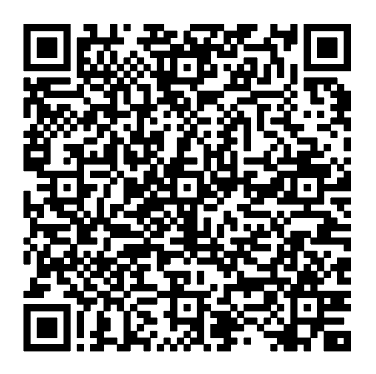 